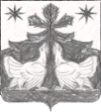 РОССИЙСКАЯ    ФЕДЕРАЦИЯАДМИНИСТРАЦИЯ ЗОТИНСКОГО СЕЛЬСОВЕТАТУРУХАНСКОГО  РАЙОНА
КРАСНОЯРСКОГО  КРАЯ
П О С Т А Н О В Л Е Н И Е  06.11.2018                                       с.Зотино                                            № 82-пО внесении изменений и дополнений в постановление от 08.08.2018 № 57-п «Об утверждении административного регламента по предоставлению муниципальной услуги «Присвоение адресов земельным участкам, зданиям,  сооружениям и помещениям на территории муниципального образования Зотинский сельсовет»В целях приведения  в соответствие с Федеральным законом от 27.07.2010 № 210-ФЗ «Об организации предоставления государственных и муниципальных услуг», обеспечения открытости и общедоступности информации о предоставлении муниципальных услуг, руководствуясь статьями 14, 17  Устава Зотинского сельсовета,  ПОСТАНОВЛЯЮ:Внести изменений и дополнений в постановление от 08.08.2018 № 57-п «Об утверждении административного регламента по предоставлению муниципальной услуги «Присвоение адресов земельным участкам, зданиям,  сооружениям и помещениям на территории муниципального образования Зотинский сельсовет»В преамбуле постановления  слова «статьей 19» заменить  словами « статьями 14, 17»;В пункте 2.5 раздела 2 административного регламента  слова « не более 30 дней» заменить словами « не более 12 рабочих  дней»;Административный регламент добавить разделом  6 следующего содержания:« 6. Внесение информации о присвоении адреса земельному участку и объекту капительного строительства в федеральную информационную адресную систему
	6.1. Федеральная информационная адресная система - федеральная государственная информационная система, обеспечивающая формирование, ведение и использование государственного адресного реестра.
	6.2. Ведение государственного адресного реестра, эксплуатация федеральной информационной адресной системы, использование содержащихся в государственном адресном реестре сведений об адресах осуществляются на основе следующих принципов:
	1) единство правил присвоения адресов объектам адресации и наименований элементам улично-дорожной сети, элементам планировочной структуры, изменения таких адресов и наименований, их аннулирования;
	2) обеспечение достоверности, полноты и актуальности содержащихся в государственном адресном реестре сведений об адресах;
	3) открытость содержащихся в государственном адресном реестре сведений об адресах.
	6.3. В государственный адресный реестр вносятся сведения об адресах и о реквизитах документов о присвоении, об изменении, аннулировании адресов. В случае изменения или аннулирования адреса ранее внесенные в государственный адресный реестр сведения об адресе сохраняются в государственном адресном реестре со статусом «архивная информация».
	6.4. Ответственность за достоверность, полноту и актуальность содержащихся в государственном адресном реестре сведений об адресах несет орган местного самоуправления или орган государственной власти, разместившие такие сведения.
	6.5. Оператор федеральной информационной адресной системы несет ответственность только за соответствие сведений, содержащихся в государственном адресном реестре, информации, предоставленной ему в соответствии с настоящим Федеральным законом органами государственной власти и (или) организациями для размещения в государственном адресном реестре.
	6.6. Органы местного самоуправления должны в трехдневный срок размещать адрес в Федеральной информационной адресной системе (ФИАС) со дня его присвоения или изменения.»       1.4.  Административный регламент дополнить приложением  к административному регламенту,  согласно приложению к настоящему постановлению.      2. Контроль за исполнением настоящего постановления возложить 
на заместителя главы сельсовета .
      3. Постановление вступает в силу в день, следующий за днём 
его официального опубликования в  газете « Ведомости органов местного самоуправления Зотинского  сельсовета» и  подлежит размещению  в сети Интернет на официальном сайте администрации Зотинского сельсовета. 
Вр.И.О. Главы Зотинского сельсовета                                      П.Г. ОпаринаПриложение к постановлениюАдминистрации Зотинского сельсовета от  06.11.2018  №  82-пПриложение к административному регламентупо предоставлению муниципальнойуслуги «Присвоение адресов земельным участкам, зданиям, сооружениям и помещениям на территории муниципального образования»        Главе администрации         (наименование местной администрации        (исполнительно-распорядительного органа        муниципального образования)        _____________________________________        от гр. ________________________________       (Ф.И.О., проживающего(ей) по адресу: ___,       паспорт: серия, номер, кем и когда выдан)                                 ЗАЯВЛЕНИЕ    В связи с ________________________________________________________(указать причины присвоения адреса, переадресации,аннулирования адреса)прошу присвоить адрес объекту ______________________________________(указать вид объекта недвижимости - здание,строение, сооружение, земельный участок,владение, квартира, нежилое помещение)принадлежащему мне на основании__________________________________________________________________    Документы, необходимые для присвоения адреса, прилагаю:1. _______________________________________________________2. _______________________________________________________3. _______________________________________________________4. _______________________________________________________ Дополнительная информация об объекте адресации____________________________________________________________________________________________________________________________________Ф.И.О.Адрес, телефон                                                                  Подпись заявителя; дата